ITU WSIS Action Line Roadmaps for C2, C5 and C6 are detailed plans developed upon the operational plans of sectors to serve as a quick reference and guiding tool on ITU’s efforts on WSIS Action Lines as facilitator and implementer. Direct links between the activities and the strategic goals and relevant resolutions, programmes and initiatives of the ITU are highlighted that also clearly display the linkages with the Sustainable Development Goals (SDGs). The roadmaps include timeframes, expected results, as well as list relevant partners. WSIS Action Line Roadmaps is a living document that will be updated regularly in an ongoing process. It provides a broad vision and detailed overview of the activities planned within the mandate of the Union also to guide progress towards achieving the WSIS Implementation goals. In line with its mandate and the WSIS outcome documents, the ITU continues to play a key role in the WSIS implementation and follow-up process in particular, as the WSIS Action Lines Sole Facilitator for AL C2 (Information and Communication Infrastructure), AL C5 (Building Confidence and Security in the Use of ICTs), and AL C6 (Enabling Environment).With the aim of strengthening the implementation mechanism, ITU Council 2009 agreed on the framework for roadmaps of ITU’s activities in its role as the sole facilitator for the above mentioned WSIS Action Lines in the implementation of WSIS up to 2015. ITU Council 2016 further highlighted the importance of continuing this exercise also in alignment with the Sustainable Development Goals (SDGs) till 2025. Upon the guidance of the Council-19 the roadmaps have been updated in 2019 and made available online at: https://www.itu.int/en/itu-wsis/Pages/Roadmaps.aspx, and
https://www.itu.int/en/itu-wsis/Documents/Roadmaps/WSIS-AL-Roadmaps_2019_draft.pdfCouncil Working Group on WSIS&SDG
34th meeting – Geneva, 25 September 2019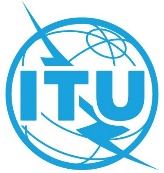 Document CWG-WSIS&SDG-34/003-E26 July 2019English onlyUpdated ITU Roadmaps for WSIS Action Line C2, C5, C6Updated ITU Roadmaps for WSIS Action Line C2, C5, C6